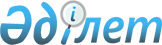 О внесении изменения в решение Жаркаинского районного маслихата от 4 ноября 2013 года № 5С-27/3 "Об утверждении Правил оказания социальной помощи, установления размеров и определения перечня отдельных категорий нуждающихся граждан в Жаркаинском районе"
					
			Утративший силу
			
			
		
					Решение Жаркаинского районного маслихата Акмолинской области от 30 марта 2015 года № 5С-40/4. Зарегистрировано Департаментом юстиции Акмолинской области 20 апреля 2015 года № 4757. Утратило силу решением Жаркаинского районного маслихата Акмолинской области от 26 марта 2018 года № 6С-20/4
      Сноска. Утратило силу решением Жаркаинского районного маслихата Акмолинской области от 26.03.2018 № 6С-20/4 (вводится в действие со дня официального опубликования).

      Примечание РЦПИ.

      В тексте документа сохранена пунктуация и орфография оригинала.
      В соответствии со статьей 56 Бюджетного Кодекса Республики Казахстан от 4 декабря 2008 года, статьей 6 Закона Республики Казахстан от 23 января 2001 года "О местном государственном управлении и самоуправлении в Республике Казахстан", Типовыми правилами оказания социальной помощи, установления размеров и определения перечня отдельных категорий нуждающихся граждан, утвержденными Постановлением Правительства Республики Казахстан от 21 мая 2013 года № 504, Жаркаинский районный маслихат РЕШИЛ:
      1. Внести в решение Жаркаинского районного маслихата от 4 ноября 2013 года № 5С-27/3 "Об утверждении Правил оказании социальной помощи, установления размеров и определения перечня отдельных категорий нуждающихся граждан в Жаркаинском районе" (зарегистрировано в Реестре государственной регистрации нормативных правовых актов № 3891, опубликовано 29 ноября 2013 года в районной газете "Целинное знамя") следующее изменение:
      в приложении указанного решения:
      в пункте 2 подпункт 9 изложить в новой редакции:
      "уполномоченная организация – Жаркаинское районное отделение Акмолинского областного филиала Республиканского государственного казенного предприятия "Государственный центр по выплате пенсий Министерства здравоохранения и социального развития Республики Казахстан";".
      2. Настоящее решение вступает в силу со дня государственной регистрации в Департаменте юстиции Акмолинской области и вводится в действие со дня официального опубликования.
      "СОГЛАСОВАНО"
      30.03.2015
					© 2012. РГП на ПХВ «Институт законодательства и правовой информации Республики Казахстан» Министерства юстиции Республики Казахстан
				
      Председатель сессии
районного маслихата

В.Виничук

      Секретарь
районного маслихата

У.Ахметова

      Аким Жаркаинского района

А.Уисимбаев
